Koło Przewodników Miejskich Oddziału Wrocławskiego PTTKorazWojskowy Klub Przewodników Turystycznych PTTK Oddziału Wojskowego PTTK przy Klubie 4 RBLog. im. gen. Mariusza Zaruskiegozapraszają w dniach 28 lutego 1 marca 2020 r. do Wrocławia na finisz 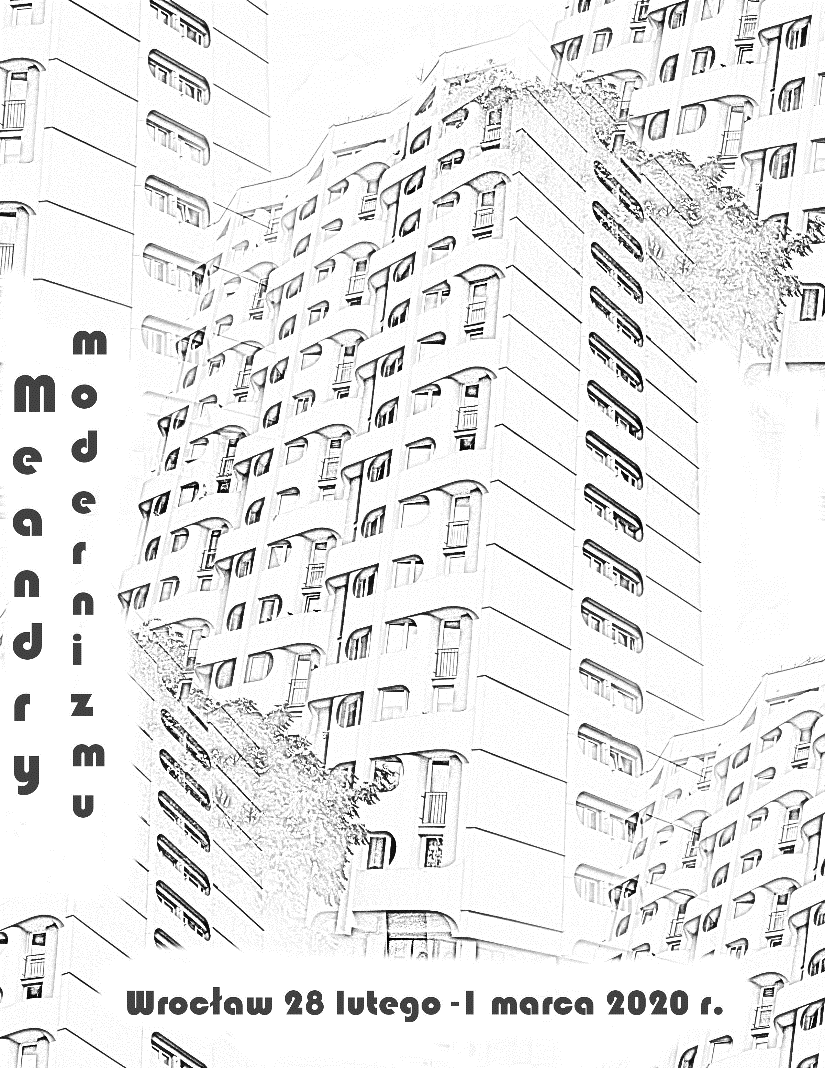 Ogólnopolskiego Seminarium PrzewodnickiegoModernizm i co dalej?28 lutego – piątekgodz. 12.00  spacerem przez modernizm, Hala Stulecia, WuWAgodz. 16.00  Klub Regionalnej Bazy Logistycznej ul. B. Pretficza 24, rozpoczęcie Seminariumgodz.16.10  wykład inaugurujący Seminarium „postmodernizm w architekturze Wrocławia”godz. 16.45  panel wykładowy poświęcony architekturze wrocławskiej powstającej po 1945 rokugodz. 17.20  przerwa kawowagodz. 17.40  spacer po siedzibie 4RBLOG, powstałej wg projektu z 1927 r. Otto Rudolfa Salvisbergagodz. 18.20  „Zaczęło się od Hansa Pelziga”, podsumowanie sesji we Wrocławiu, Gdyni, Katowicach, Warszawie i Poznaniugodz. 20.00  kolacja29 lutego – sobota godz. 8.00  śniadaniegodz. 8.30  sesja plenerowa połączona z wykładem, przykłady wrocławskiej architektury Jadwigi Grabowskiej Hawrylak  (oś pl. Grunwaldzkiego)godz. 14.00  obiadgodz. 15.30  współczesna architektura sakralnagodz.19.00 – 22.00  wspólna kolacja z atrakcjami1 marca – niedziela  godz. 8.00  śniadaniegodz. 9.30  sesja plenerowa „współczesna WUWA”,  spotkanie z jej projektantem godz.12.00  panel wykładowy „przyszłość architektury”, zakończenie cyklu spotkań „Meandry modernizmu”godz. 14.00  obiad kończący SeminariumInformacje organizacyjne:Baza noclegowa: hotel Savoy ul. Tadeusza Kościuszki 19, 50-027 WrocławWpisowe obejmuje 2 śniadania, 2 obiady, 2 kolacje, w tym jedną z atrakcjami,  obsługę przewodnicką, wstępy do zwiedzanych obiektów, przejazdy po Wrocławiu komunikacją miejską, (bilety zabezpiecza organizator).Szczegółowych informacji udzielają: kol. Damian Kanclerski 502602805, Biuro 71 34 303 44Zapisy: Biuro Programowe Oddziału Wrocławskiego PTTK biuro@pttk.wroclaw.pl, 71 34 303 44